Correction Mot de passeLa rivière coule lentement.Son bâton de rouge à lèvres se cache dans son sac.Les nombres décimauxLa bande numérique : les centièmes = 2 chiffres après la virgule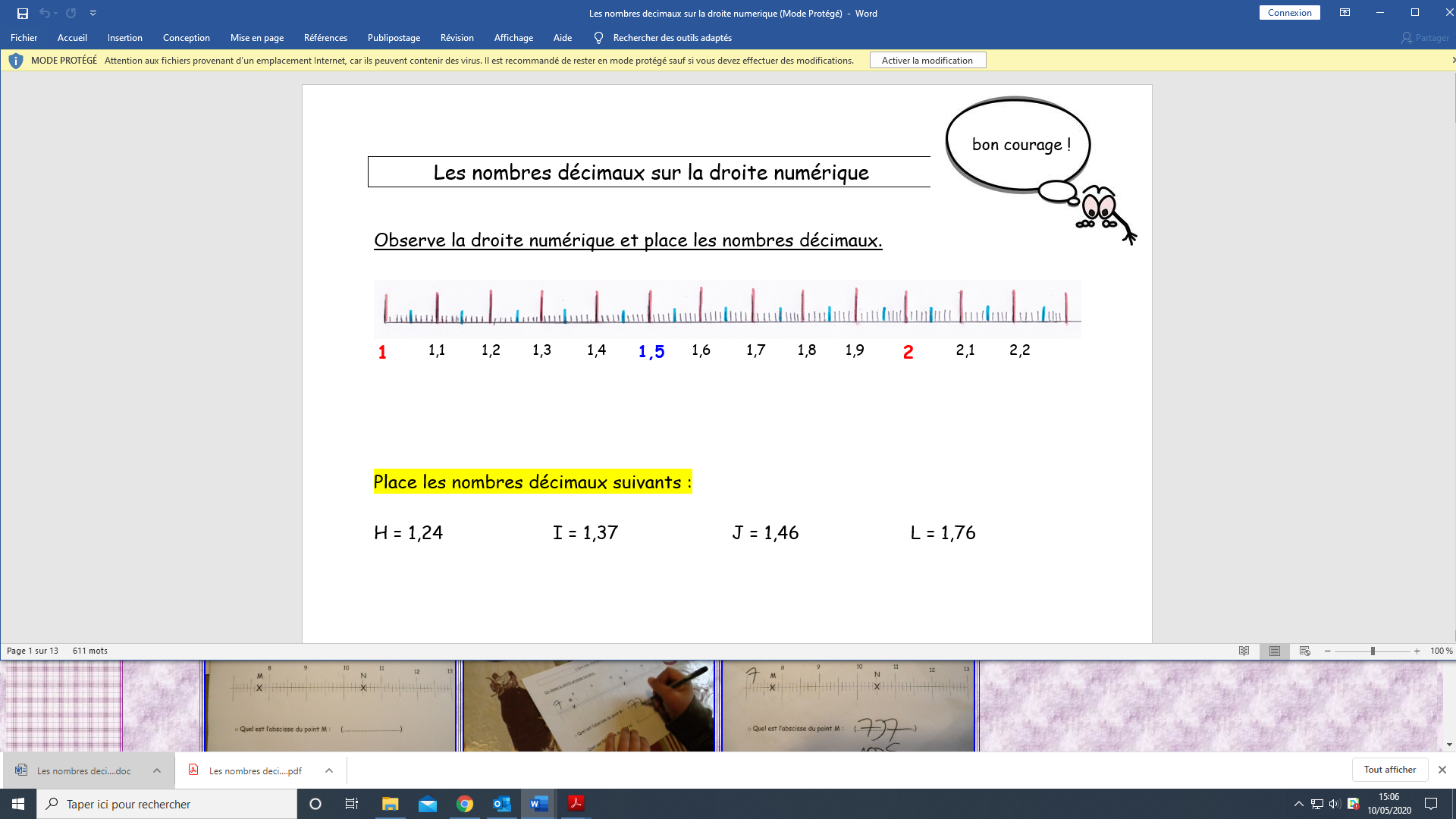 Observe la droite et donne le nombre correspondant à chaque lettre :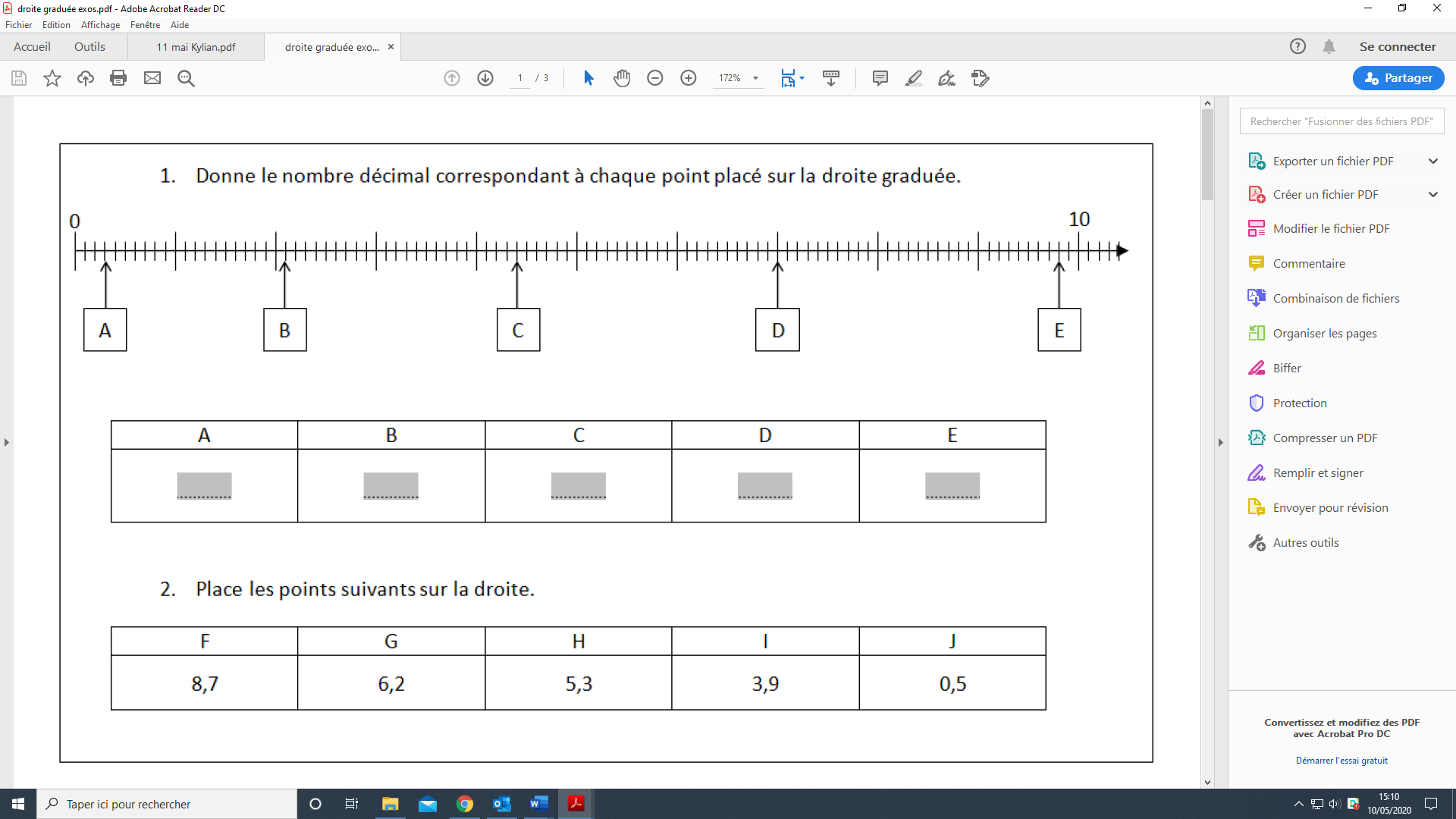 Place les nombres décimaux suivants :H = 1,24				I = 1,37 				J = 1,62			AIDE    1 = 1,00	1,1 =1,10	1,2 = 1,20  …EMPLOI DU TEMPS – LUNDI 11 MAI EMPLOI DU TEMPS – LUNDI 11 MAI EMPLOI DU TEMPS – LUNDI 11 MAI CalendrierObjectif Se repérer dans le temps Pense à cocher ton calendrier.Mot de passecouler : Voici la phrase à copier La rivière coule lentement.Souligne en rouge le Verbe Conjugué (= l’ACTION) ; en vert le Sujet (QUI fait l’ACTION ?).Corrige en regardant la page suivante.LectureLire un texte documentaire : suiteReprends le texte et les questions sur les abeilles.Aujourd’hui tu lis la deuxième page et réponds aux questions sur le texte 2. Va doucement pour bien comprendre.Tu peux ensuite vérifier ton travail avec la correction.NumérationLes nombres décimaux :Refais le jeu sur les nombres décimaux, il faut choisir le bon signe pour comparer les nombres.https://www.logicieleducatif.fr/college/math/comparaison-de-nombres-college.phpFais ensuite les exercices de la page suivante. Colle-les dans ton cahier.CalculLa division posée avec un reste nul.Pose les divisions suivantes et va jusqu’au bout pour que le reste soit 0. Quand tu n’as plus de chiffres, ajoute la virgule et un zéro au nombre de départ. N’oublie pas de mettre une virgule à ton résultat.Prends ton cahier, écris un titre « Maths : La division ».Pose les opérations.     1 643 : 5    (1 chiffre après la virgule)       731 : 8 (3 chiffres après la virgule)    2 093 : 4 (2 chiffres après la virgule)Vérifie avec la correctionMot de passelèvre : Voici la phrase à copier Son bâton de rouge à lèvres se cache dans son sac.Souligne en rouge le Verbe Conjugué (= l’ACTION) ; en vert le Sujet (QUI fait l’ACTION ?).ProblèmesObjectif : Il s’agit de comprendre un texte. Il n’y a aucun calcul à faire. Il faut seulement écrire les horaires au bon endroit.Imprime la page « Comprendre un énoncé sur les durées ».Fais l’exercice puis corrige.ANGLAISNous allons réviser les mots de fréquence (toujours, jamais…) en anglais et apprendre les mots pour les sports et loisirs.Va sur la page ANGLAIS, tu trouveras une fiche de travail et 3 enregistrements à écouter.Imprime la page et fais le travail demandé.Défi d’ArtKUPCAMAÏEUVa voir sur le blog cet article et réalise un tableau avec des objets de la couleur de ton choix. https://blog.fondation-ove.fr/celadon/2020/05/05/defi-dart-atelier-kupcamaieu/Envoie ta photo par mail le 13 mai au plus tard.